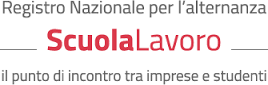 Art. 1 comma 41 L. 107/2015 “Buona Scuola”scuolalavoro.registroimprese.it Denominazione: ______________________________________ Codice fiscale azienda: ________________Sede: _____________________________codice fiscale legale rappresentante: _________________________________________________________SCHEDA DATI ALTERNANZA*=campo obbligatorioGrazie per la collaborazione!Camera di Commercio di FirenzeU.O. Scuola ImpresaTel. 055/2392138 email: rapporti.scuolaimprese@fi.camcom.it Dati Alternanza scuola lavoroDati Alternanza scuola lavoroDati Alternanza scuola lavoroNumero studenti*Indicare il numero massimo di studenti ammissibili per l’alternanza nel periodo indicato. Ad esempio: 10Periodo*Indicare i periodi dell’anno in cui si è disponibili ad offrire percorso di alternanza. Ad esempio: LUGLIO, SETTEMBRE, NOVEMBRECapacità organizzative, tecnologiche e strutturaliIndicare le informazioni sulle capacità organizzative, tecnologiche e strutturali utili ai fini dell'attivazione dei percorsi di alternanza.Alcuni esempi: Il soggetto ospitante è dotato di spazi adeguati, attrezzature idonee e competenze professionali qualificate per la realizzazione di attività previste dai percorsi di alternanza scuola lavoroL’organizzazione aziendale è visibile al sito www.aaaaaa.itCollaborazione con altri operatori della filieraIndicare gli eventuali soggetti (enti, associazioni, camere di commercio, scuole enti di formazione ecc..) con cui sono stati attivati i percorsi di alternanzaDettaglio percorsi di alternanza Compilare una sezione “Percorso” per ogni figura professionale da inserire in alternanza:Dettaglio percorsi di alternanza Compilare una sezione “Percorso” per ogni figura professionale da inserire in alternanza:Dettaglio percorsi di alternanza Compilare una sezione “Percorso” per ogni figura professionale da inserire in alternanza:Percorso 1Percorso 1Percorso 1Figura professionale* Indicare il Codice ISTAT della figura professionale che “sintetizza” le attività di alternanza scuola lavoro che lo studente potrà svolgere presso il soggetto ospitante. Ad esempio: “4.3 - impiegati addetti alla gestione amministrativa, contabile e finanziaria” se si prevede di inserire lo studente nell’area contabilità/amministrazione“3.1.2.1 - tecnici programmatori”  se si prevede di inserire lo studente nell’area IT6.3.2.1.2 – ceramisti  se si prevede di inserire lo studente in un laboratorio artigianoTutti i codici ISTAT possono essere ricercati e consultati all’indirizzo:http://professioni.istat.it/sistemainformativoprofessioni/cp2011/La descrizione specifica delle attività potrà essere meglio dettagliata nel campo “Attività proposta”Data inizioCampo non obbligatorio, consigliabile non compilare in quanto solitamente sarà concordata con la scuola l’effettiva data di inizio del percorsoData fineCampo non obbligatorio, consigliabile non compilare in quanto solitamente sarà concordata con la scuola l’effettiva data di fine del percorsoPosti disponibili*Indicare  i posti disponibili per il percorso di alternanza. Ad esempio: 5Attività proposta*Indicare la descrizione dell’attività proposta per il percorso di alternanza che oltre ad ospitare in azienda un numero di studenti da definire d’intesa con la scuola potrà eventualmente anche comprendere attività rivolte all’intera classe come:Visite in aziendaPresentazioni aziendali a scuola o in aziendaSeminari su specifiche tematiche tecniche a scuola o in aziendaProject work(Frase ad esempio: Lo studente o la studentessa, in affiancamento al personale dell’azienda potrà seguire le attività di …….)Posizione chiusa/Posizione apertaIl sistema in automatico inserisce la posizione come “aperta” ossia come posizione per la quale le scuole possono contattare le imprese e attivare il relativo percorso. L’impresa può segnalare che non è più disponibile come, ad esempio, nel caso siano terminati i posti disponibili. In tal caso indicare “posizione chiusa”. Il percorso passerà nello stato “chiuso” pur persistendo nella lista di quelli offertiLuogo di svolgimento dell’attivitàLuogo di svolgimento dell’attivitàLuogo di svolgimento dell’attivitàProvincia*Indicare  la provincia in cui sarà svolto il periodo di alternanzaComune*Indicare  il comune in cui sarà svolto il periodo di alternanzaIndirizzo*Indicare  l’indirizzo (via, numero civico, CAP, frazione) in cui sarà svolto il periodo di alternanzaContattiContattiContattiNome contatto*Indicare il  nome della persona o l’ufficio del soggetto ospitante da contattare per ricevere informazioni sui percorsi di alternanza offerta.Ad esempio:  Mario Rossi O Ufficio Risorse UmaneEmail*Indicare  l’indirizzo email da utilizzare per contattare il soggetto ospitante per il periodo di alternanza.Ad esempio: ufficio.risorse.umane@dominio.itTelefonoIndicare  il numero di telefono da utilizzare per contattare il soggetto ospitante per il periodo di alternanzaPECIndicare  l’indirizzo PEC da utilizzare per contattare il soggetto ospitante per il periodo di alternanzaSkypeIndicare  l’account Skype da utilizzare per contattare  il soggetto ospitante   per il periodo di alternanzaFacebookIndicare  l’account Facebook da utilizzare per contattare  il soggetto ospitante   per il periodo di alternanzaTwitterIndicare  l’account Twitter da utilizzare per contattare  il soggetto ospitante   per il periodo di alternanza